2021 ALL SCHOOLS TRACK RELAY CHAMPIONSHIPS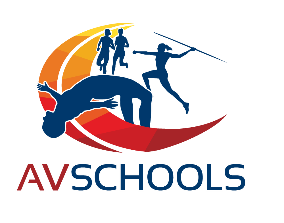 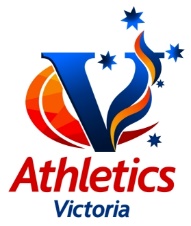 REQUEST FOR SUBSITUTION FORM SCHOOL:	_____________________________________ 	TEAM: (eg. “A”, “B”, “C” etc)  __________________EVENT No: _____	 EVENT: _______________ Heat / Final  	AGE GROUP: _________ 	Gender:_____Lodged By: ___________________________________________ (Please Print)   Signature: ___________________________________________SUBSTITUTESWithdrawn AthleteNew Athlete1ST Substitution2nd SubstitutionRUNNING ORDERGiven NameSurnameDate of BirthPLEASE NOTE: ORIGINAL RUNNING ORDER MUST REMAIN THE SAME (ONLY 2 SUBSTITUTES ARE PERMITTED)PLEASE NOTE: ORIGINAL RUNNING ORDER MUST REMAIN THE SAME (ONLY 2 SUBSTITUTES ARE PERMITTED)PLEASE NOTE: ORIGINAL RUNNING ORDER MUST REMAIN THE SAME (ONLY 2 SUBSTITUTES ARE PERMITTED)PLEASE NOTE: ORIGINAL RUNNING ORDER MUST REMAIN THE SAME (ONLY 2 SUBSTITUTES ARE PERMITTED)Runner #1Runner #2Runner #3Runner #4